                                          ND Cares Executive Team                                     AGENDA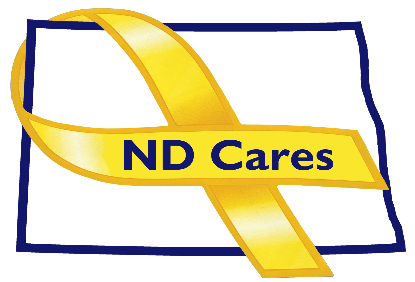                                   				10:30 a.m. – Noon                                  				January 12, 2021            Fraine Barracks – Bldg. 30 - Bismarck, ND                Virtual Meeting Call – In: 701-328-0950 Conference ID: 325 033 732 #Click here to join the meeting via Microsoft Teams on computer or mobile appOPENING Comments (Connie)Approve Executive Committee Meeting minutes from November 17, 2021.PRESENTATION: TBD
OLD BUSINESSND Cares Business Update (ED)Current number of businesses: 19ND Cares Community Update (ED)Current number of communities: 51Strategic Plan UpdateBroadcaster Association Spot UpdateTricareNEW BUSINESSExecutive Committee Member UpdatesCo-ChairpersonND DVARegional VAND Dept. of HealthND Dept. of Human Services, Behavioral Health DivisionND National GuardArmy Reserve Ambassador for North DakotaChairpersonUPCOMING EVENTSTAPS Peer Mentor Virtual Training: Jan 24American Legion State Convention: Jan. 28-29, Ramkota Hotel, BismarckFirst Link Assist Training: Jan 26, First Link Offices, FargoFirst Link Suicide Risk Assessment: Live One Hour Webinar: Feb 3, FargoMinot Military Affairs Committee: Dec 2, MinotSD State University 2022 Addiction Conference, Virtual: Feb 7-11Behavioral Health Stress Mgt and Self Care After Loss: Feb 15ACOVA Meeting: Feb 10-11, Veterans Club, SteeleND Suicide Prevention Coalition 5th Annual Conference: Feb 16, Bismarck Career AcademyGrand Forks Military Affairs Committee: Feb 16Fargo/Moorehead Military Affairs Committee: Feb 17Devils Lake Military Affairs Committee: Feb 24
NEXT MEETING DATESND Cares Coalition Meeting, May 5 or 10, 2021ND Cares Executive Committee Meeting (proposed) Mar 9, 2021. 